STUDY תוכנה ייחודית  לניהול מכללה רישום כל פרטי התלמיד קליטת מחזורי קורסים  תשלומים למדריכים הוצאות לקורסים  רישום תלמידיםהתוכנה מיועדת למכללה לניהול השתלמויות תקופתיות של עבודה בגובה קורסי בטיחות שונים לצורך ניהול ושליטה תמחירית שיווקית ומעקבים שונים  .התוכנה מפיקה חשבוניות וקבלות ומוכרת במס הכנסה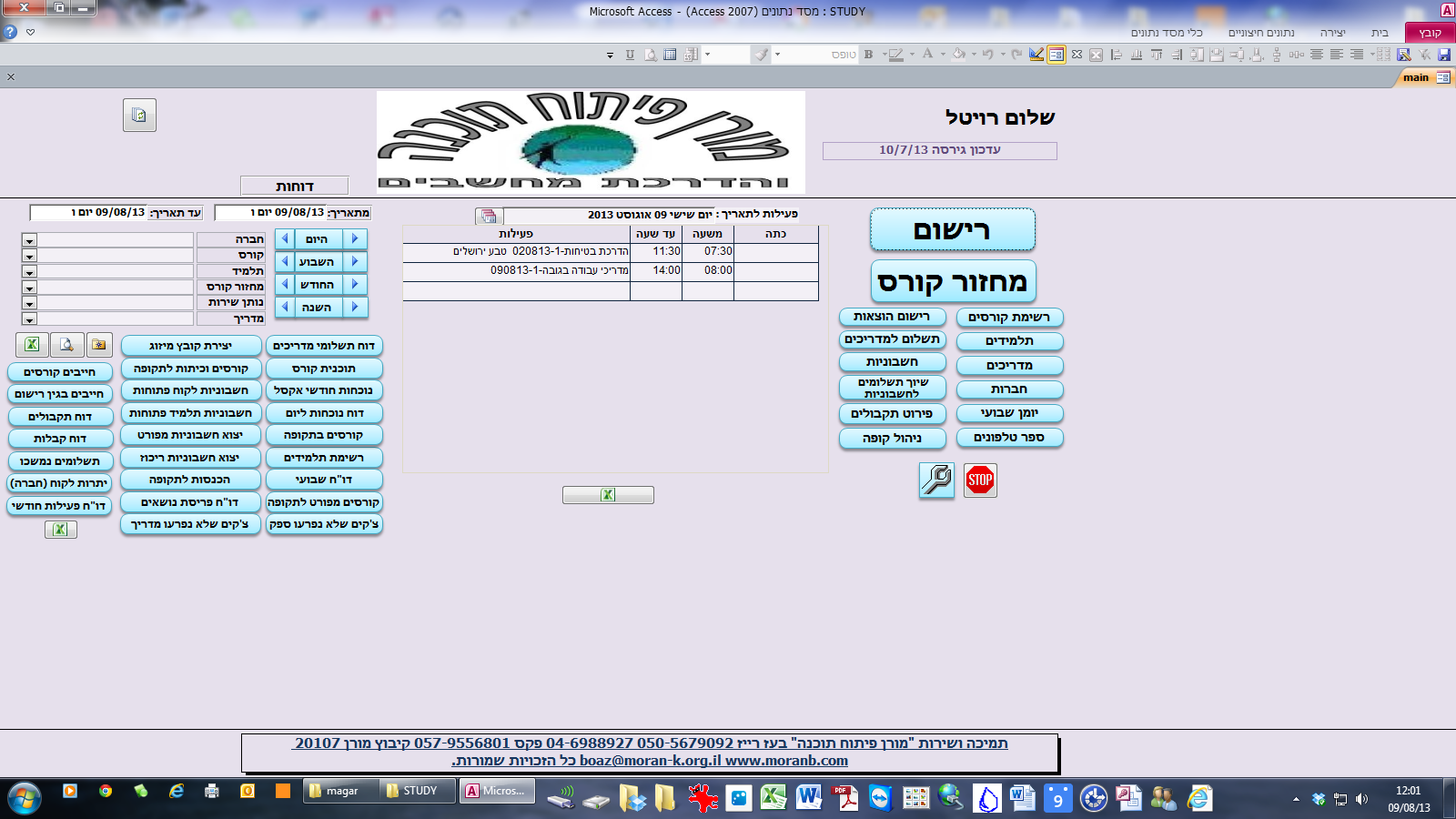 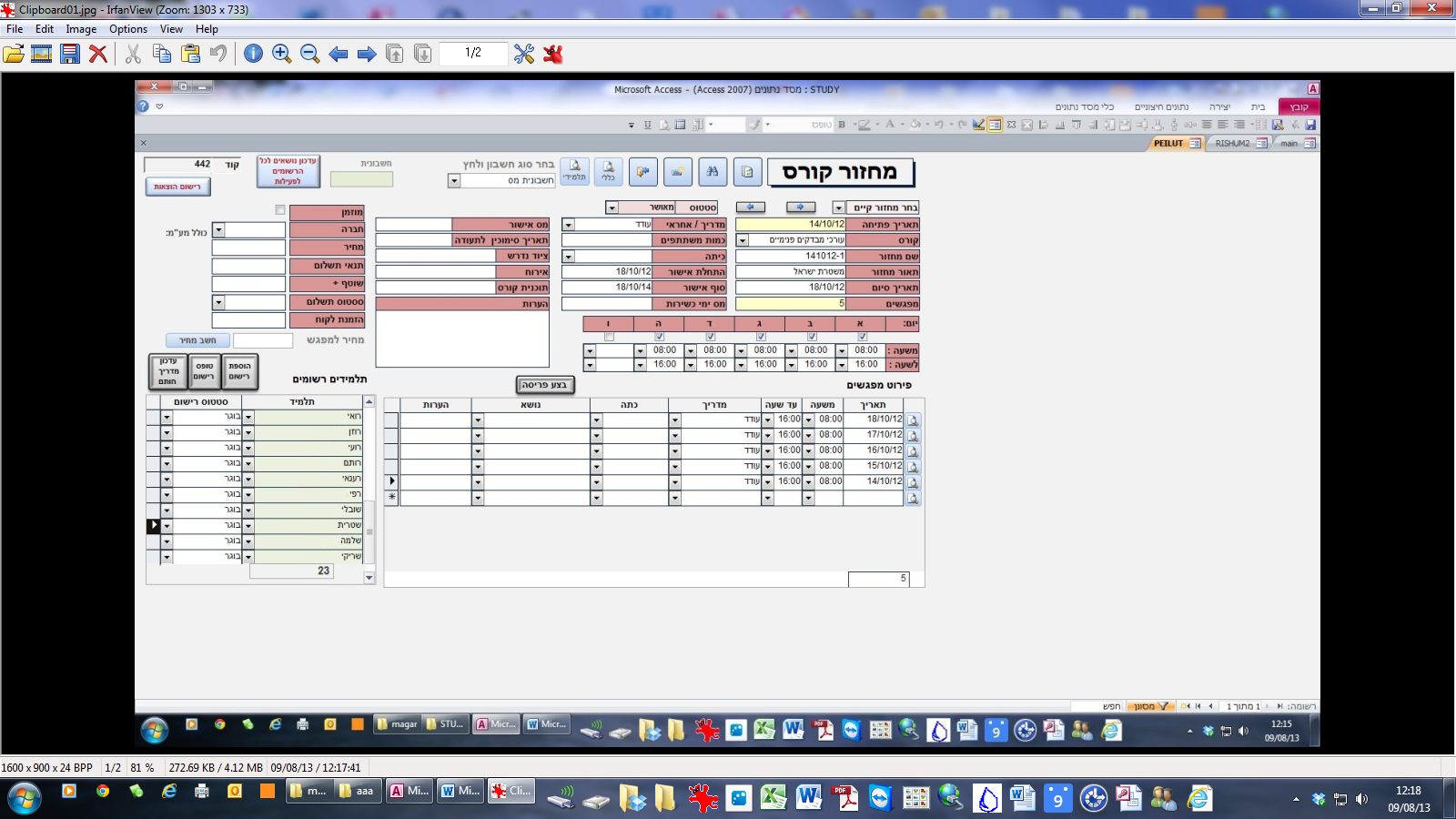 